Объявлены тематические направления итогового сочинения в 2015/2016 году01.09.2015 14:13Совет по вопросам проведения итогового сочинения определил пять тематических направлений для итогового сочинения в 2015-2016 учебном году: «Время», «Дом», «Любовь», «Путь», «Год литературы в России».Сочинение позволит проверить широту кругозора, умение мыслить и доказывать свою позицию с опорой на самостоятельно выбранные произведения отечественной и мировой литературы.Итоговое изложение вместо сочинения вправе писать только обучающиеся с ограниченными возможностями здоровья или дети-инвалиды.Как и в прошлом учебном году, для выпускников написание итогового сочинения (изложения) является обязательным этапом завершения среднего образования и рассматривается как допуск к государственной итоговой аттестации. Результатом итогового сочинения или изложения будет «зачет» или «незачет». К сдаче единого государственного экзамена (ЕГЭ) и государственного выпускного экзамена (ГВЭ) будут допускаться только выпускники, получившие «зачет». По желанию итоговое сочинение (изложение) могут писать и выпускники прошлых лет, чтобы представить его результаты в вузы.Темы сочинений разрабатываются в закрытом режиме, но в рамках открытых тематических направлений, сформулированных Советом по вопросам проведения итогового сочинения в выпускных классах под председательством Натальи Солженицыной, президента Русского общественного фонда Александра Солженицына.Экзаменационный комплект будет включать 5 тем сочинений из закрытого перечня (по одной теме на каждое общее тематическое направление).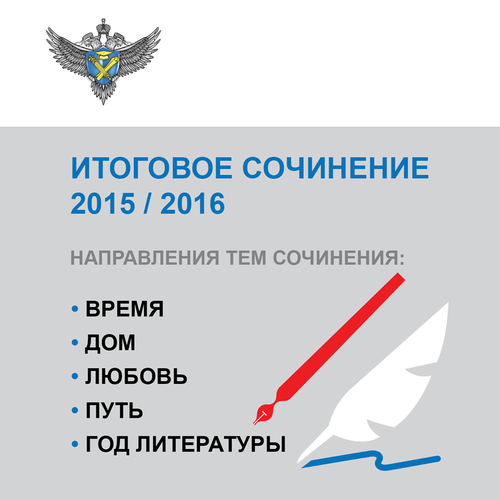 